ІІ-й ФОРУМ МІСЦЕВОГО САМОВРЯДУВАННЯ ЧЕРНІВЕЦЬКОЇ ОБЛАСТІв режимі онлайнЧас проведення:27.04.2021 р.  10:00 – 13:0028.04.2021 р.  14:00 – 17:00 Питання для обговорення:Управління комунальним майном та надання послуг на рівні громадиРинок землі в Україні: проблеми та перспективиРегламент:Вітальні виступи – до 4 хв.Імпульсні виступи – до 15 хв.Виступи в дискусії – до 7 хв.Виступи у вільній дискусії, з репліками або повторні виступи – до 3 хв.День І. 27.04.2021 р., 10:00 – 13:00Модератори:Малько Неля Борисівна – виконавчий директор Асоціації органів місцевого самоврядування Чернівецької області «Агенція розвитку громад Буковини»; malko2005@ukr.netЯрмистий Микола Васильович – директор Чернівецького регіонального центру перепідготовки та підвищення кваліфікації працівників органів державної влади, органів місцевого самоврядування, державних підприємств, установ та організацій, кандидат наук з державного управління. jarmustyi@gmail.comВітальне слово:Гуйтор Микола Миколайович – Перший заступник голови Чернівецької обласної ради, кандидат політичних наук, доцент.  m.guytor@chnu.edu.uaДунаєвський Валентин Борисович – в. о. директора Департаменту регіонального розвитку Чернівецької обласної державної адміністрації. v.dunaievskyi@gmail.com Управління комунальним майном та надання послуг на рівні громадиМодератори:Гакман Сергій Михайлович – заступник директора Чернівецького регіонального центру перепідготовки та підвищення кваліфікації працівників органів державної влади, органів місцевого самоврядування, державних підприємств, установ та організацій, кандидат історичних наук, доцент. hakman61@gmail.comТатарчук Тетяна Михайлівна – керівник Чернівецького регіонального офісу Програми «ULEAD з Європою». tetyana.tatarchuk@gmail.comІмпульсний виступ:Круглашов Анатолій Миколайович – завідувач кафедри політології та державного управління, директор НДІ європейської інтеграції та регіональних досліджень Чернівецького національного університету імені Юрія Федьковича, доктор політичних наук, професор. akruglas@gmail.com Дранчук Андрій Дмитрович – Хотинський міський голова. hoti_amu@ukr.netВиступи в дискусії:Колотило Сергій Омелянович – перший заступник Вижницького міського голови. office@vnmiscrada.gov.ua Бостан Сергій Іванович – директор департаменту розвитку Чернівецької міської ради, кандидат політичних наук. sergii.bostan1987@gmail.comНікорич Марія Іллівна – Новоселицький міський голова. novmeria@i.ua, marianikorichnov@gmail.comКатрюк Наталія Миколаївна – Мамаївський сільський голова. sekretarmamaj@gmail.comБаб’юк Ігор  Орестович – заступник голови Чернівецької обласної громадської організації «Комітет виборців», член Громадської ради при Чернівецькій обласній державній адміністрації. monru@ukr.net, ihor17ihor@gmail.comТатарчук Тетяна Михайлівна – керівник Чернівецького регіонального офісу Програми ULEAD з Європою. tetyana.tatarchuk@gmail.comЧебан Вікторія Іванівна – доцент кафедри європейського права та порівняльного правознавства Чернівецького національного університету імені Юрія Федьковича, радник з децентралізації та місцевого самоврядування Чернівецького регіонального офісу Програми «ULEAD з Європою», кандидат юридичних наук. vikt.cheban@chnu.edu.uaКоролюк Юрій Григорович – професор кафедри маркетингу, цифрової економіки та підприємництва Чернівецького торговельно-економічного інституту КНТЕУ, доктор наук з державного управління.  yu_kor@ukr.netМарчук Христина Василівна – заступник директора Департаменту - начальник управління з питань децентралізації та розвитку місцевого самоврядування Департаменту регіонального розвитку Чернівецької обласної державної адміністрації. deccvoda@gmail.comВільна дискусія, репліки, уточненняДень ІІ. 28.04.2021 р., 14:00 – 17:00ІІ. Ринок землі в Україні: проблеми та перспективиМодератори:Чепель Ольга Дмитрівна – доцент кафедри європейського права та порівняльного правознавства юридичного факультету Чернівецького національного університету імені Ю.Федьковича, експерт з питань децентралізації, кандидат юридичних наук. o.chepel@chnu.edu.uaМалько Неля Борисівна – виконавчий директор Асоціації органів місцевого самоврядування Чернівецької області «Агенція розвитку громад Буковини». malko2005@ukr.netІмпульсний виступ: Чепель Ольга Дмитрівна – доцент кафедри європейського права та порівняльного правознавства юридичного факультету Чернівецького національного університету імені Ю.Федьковича, експерт з питань децентралізації, кандидат юридичних наук. o.chepel@chnu.edu.uaВиступи в дискусії:Ванзуряк Григорій Степанович – Глибоцький селищний голова. hlybokaotg@gmail.comГаврилиця Мар’яна Ярославівна – заступник директора – начальник управління земельних ресурсів Департаменту містобудівного комплексу та земельних ресурсів Чернівецької міської ради. gmaryana1987@ukr.netТодеренчук Василь Мірчович – Великокучурівський сільський голова. v.kuchuriv@i.ua, v.kuchuriv@ukr.netВерденюк Григорій Петрович – начальник відділу земельних відносин, архітектури та містобудування Великокучурівської сільської ради. zemlevporydnuku@i.uaІлюк Марія Миколаївна – Усть-Путильський сільський голова. ustpytrada@ukr.netКурко Ярослав Степанович – голова правління Чернівецької обласної організації товариства „Знання” України, радник голови Волоківської ТГ, кандидат історичних наук, доцент. bukland07@gmail.comГрицку-Андрієш Юлія Петрівна – менеджер з гендерної рівності та соціальної інклюзії програми USAID з підтримки аграрного та сільського розвитку, кандидат економічних наук. hrytsku@gmail.comРоманко Роман Миколайович – експерт з просторового планування та управління природними ресурсами. romanko.roman@gmail.comВільна дискусія, репліки, уточненняПІДВЕДЕННЯ ПІДСУМКІВ ФОРУМУУЧАСНИКИ ФОРУМУ:Антончук Володимир Анатолійович – перший  заступник з питань діяльності виконавчого комітету Мамалигівської сільської ради. mamalyha_s_rada@ukr.netБаб’юк Ігор  Орестович – заступник голови Чернівецької обласної громадської організації «Комітет виборців», член Громадської ради при Чернівецькій обласній державній адміністрації. monru@ukr.net, ihor17ihor@gmail.comБараніцька Анжела Петрівна – методист відділу міжнародних зв’язків, комунікацій та моніторингу навчання Чернівецького регіонального центру перепідготовки та підвищення кваліфікації працівників органів державної влади, органів місцевого самоврядування, державних підприємств, установ та організацій. bodrova10@gmail.comБиндю Артур Георгійович – начальник відділу з питань земельних відносин, будівництва та охорони навколишнього середовища Чудейської сільської ради. arturbyndiu@gmail.comБоднарюк Лілія Миколаївна – головний спеціаліст відділу організаційно-кадрової роботи та документообігу Острицької сільської ради. bodnaryuchka.09@gmail.comБостан Сергій Іванович – директор департаменту розвитку Чернівецької міської ради, кандидат політичних наук. sergii.bostan1987@gmail.comВанзуряк Григорій Степанович – Глибоцький селищний голова. hlybokaotg@gmail.comВерденюк Григорій Петрович – начальник відділу земельних відносин, архітектури та містобудування Великокучурівської сільської ради. zemlevporydnuku@i.uaГаврилиця Мар’яна Ярославівна – заступник директора – начальник управління земельних ресурсів Департаменту містобудівного комплексу та земельних ресурсів Чернівецької міської ради. gmaryana1987@ukr.netГакман Сергій Михайлович – заступник директора Чернівецького регіонального центру перепідготовки та підвищення кваліфікації працівників органів державної влади, органів місцевого самоврядування, державних підприємств, установ та організацій, кандидат історичних наук, доцент. hakman61@gmail.comГарбуз Сергій Васильович – начальник відділу земельних відносин, містобудування, архітектури та комунальної власності Клішковецької сільської ради. mistobudhotin@ukr.netГерман Марін Георгійович – кандидат політичних наук директор Інститут Політичних Студій та Соціального Капіталу, Медіа Центр БукПресс (Чернівці, Україна) maringherman2014@gmail.comГоропяк Сергій Іванович – директор комунального унітарного підприємства «Добробут» Берегометської селищної ради. sergijgoropak@gmail.comГриндей Світлана Василівна – секретар Брусницької сільської ради. brusnytsia@ukr.netГрицку-Андрієш Юлія Петрівна – менеджер з гендерної рівності та соціальної інклюзії програми USAID з підтримки аграрного та сільського розвитку, кандидат економічних наук. hrytsku@gmail.comГрищенко Альбіна Віталіївна – заступник директора Чернівецького регіонального центру перепідготовки та підвищення кваліфікації працівників органів державної влади, органів місцевого самоврядування, державних підприємств, установ та організацій.  albina.gryshchenko0812@gmail.comГрушко Олексій Олександрович – директор Чернівецької агенції регіонального розвитку,кандидат політичних наук; chernivtsi.arr@gmail.comГуйтор Микола Миколайович – Перший заступник голови Чернівецької обласної ради, кандидат політичних наук, доцент.  m.guytor@chnu.edu.ua Гулей Тетяна – начальник відділу земельних відносин та комунальної власності Новоселицької міської територіальної громади. tatanagulej@gmail.comДранчук Андрій Дмитрович – Хотинський міський голова. hoti_amu@ukr.netДунаєвський Валентин Борисович – в. о. директора Департаменту регіонального розвитку Чернівецької обласної державної адміністрації. v.dunaievskyi@gmail.comЖитарюк Наталія Вікторівна – заступник начальника Міжрегіонального управління Національного агентства України з питань державної служби у Чернівецькій, Івано-Франківській та Тернопільській областях; natalia.zhutariyk@gmail.com Ілюк Марія Миколаївна –Усть-Путильський сільський голова. ustpytrada@ukr.netІричук Людмила Василівна – головний спеціаліст земельного відділу Веренчанської сільської ради. zem_y_sr@ukr.netКармалюк Сергій Павлович - доцент кафедри педагогіки та соціальної роботи факультету педагогіки, психології та соціальної роботи Чернівецького національного університету імені Ю.Федьковича, кандидат історичних наук, магістр соціальної роботи. s.karmaliuk@chnu.edu.uaКатрюк Наталія Миколаївна – Мамаївський сільський голова. sekretarmamaj@gmail.comКолотило Сергій Омелянович – перший заступник Вижницького міського голови. office@vnmiscrada.gov.ua Королюк Юрій Григорович – профессор, доктор наук з державного управління,  професор кафедри маркетингу, цифрової економіки та підприємництва Чернівецький торговельно-економічний інститут КНТЕУ . yu_kor@ukr.netКришмару Дан Тітович – заступник сільського голови з питань діяльності виконавчих органів влади Острицької сільської ради Чернівецького району Чернівецької області. krishmaru.dan@gmail.comКруглашов Анатолій Миколайович – завідувач кафедри політології та державного управління, директор НДІ європейської інтеграції та регіональних досліджень Чернівецького національного університету імені Юрія Федьковича, доктор політичних наук, професор. akruglas@gmail.comКурко Ярослав Степанович – голова правління Чернівецької обласної організації товариства „Знання” України, радник голови Волоківської ОТГ, кандидат історичних наук, доцент. bukland07@gmail.comМалько Неля Борисівна – виконавчий директор Асоціації органів місцевого самоврядування Чернівецької області «Агенція розвитку громад Буковини». malko2005@ukr.netМарчук Христина Василівна – заступник директора Департаменту – начальник управління з питань децентралізації та розвитку місцевого самоврядування Департаменту регіонального розвитку Чернівецької обласної державної адміністрації. deccvoda@gmail.comМатюшенко Ніколіна Вікторівна – провідний спеціаліст відділу земельних ресурсів та охорони навколишнього природного середовища Берегометської селищної ради. nikamatushenko@gmail.comМельник Надія Сергіївна – секретар Клішковецької сільської ради. panda1996@i.uaМельничук Яна Станіславівна – начальник відділу міжнародних зв’язків, комунікацій та моніторингу навчання  Чернівецького регіонального центру перепідготовки та підвищення кваліфікації працівників органів державної влади, органів місцевого самоврядування, державних підприємств, установ та організацій. yanakmel@gmail.comМиронюк Микола Петрович – начальник відділу організаційної роботи, правового забезпечення та земельних відносин Неполоковецької селищної ради. mikolamironyk@ gmail.comМігалецька Катерина Павлівна – секретар Чудейської сільської ради. migaleckakatya@gmail.comНікорич Марія Іллівна – Новоселицький міський голова. novmeria@i.ua, marianikorichnov@gmail.com,Новак Василь Іванович – начальник відділу екології та земельних відносин Брусницької сільської ради Вижницького району Чернівецької області. brusnytsia@ukr.net Обершт Микола – головний спеціаліст відділу земельних відносин та комунальної власності Новоселицької міської територіальної громади.  nik.obersht@ukr.netПавчак Роман Володимирович – головний спеціаліст правової та організаційної роботи Заставнівської міської ради. 1154zemres@gmail.comПівень Юрій Йосипович – провідний спеціаліст Центру по нарахуванню та здійсненню соціальних виплат, заслужений працівник соціальної сфери України. yurii.piven@gmail.comПіцул Анатолій Дмитрович – сільський голова Чудейської сільської ради. anatolii-pitul@ukr.netРоманко Роман Миколайович – експерт з просторового планування та управління природними ресурсами. romanko.roman@gmail.comСкрипник Марія Іванівна – начальник відділу бухгалтерського обліку та звітності Клішковецької сільської ради Дністровського району Чернівецької області. Skripnik-maria@i.uaТатарчук Тетяна Михайлівна – керівник Чернівецького регіонального офісу Програми «ULEAD з Європою». tetyana.tatarchuk@gmail.comТодеренчук Василь Мірчович–Великокучурівський сільський голова; v.kuchuriv@i.ua, v.kuchuriv@ukr.netФисюк Ольга Георгіївна – начальник відділу земельного устрою та містобудування Веренчанської сільської ради. zem_y_sr@ukr.netЧебан Вікторія Іванівна – доцент кафедри європейського права та порівняльного правознавства Чернівецького національного університету імені Юрія Федьковича, радник з децентралізації та місцевого самоврядування Чернівецького регіонального офісу Програми «ULEAD з Європою», кандидат юридичних наук. vikt.cheban@chnu.edu.uaЧепель Ольга Дмитрівна – доцент кафедри європейського права та порівняльного правознавства юридичного факультету Чернівецького національного університету імені Ю.Федьковича, експерт з питань децентралізації, кандидат юридичних наук. o.chepel@chnu.edu.uaЧичун Валентина Андріївна – завідувач кафедри менеджменту, міжнародної економіки і туризму Чернівецького торговельно-економічного інституту Київського національного торговельно-економічного університету, кандидат економічних наук, доцент. ktim2150@gmail.comШарагова Світлана Петрівна – керівник навчального відділу Чернівецького регіонального центру перепідготовки та підвищення кваліфікації працівників органів державної влади, органів місцевого самоврядування, державних підприємств, установ та організацій. sharagova.svitlana@gmail.comШманько Олег Володимирович – доцент кафедри педагогіки та соціальної роботи факультету педагогіки, психології та соціальної роботи Чернівецького національного університету імені Ю.Федьковича, кандидат історичних наук, магістр соціальної роботи. o.shmanko@chnu.edu.ua Яремчук Сергій Степанович – доцент кафедри соціології та місцевого самоврядування Чернівецького національного університету імені Ю.Федьковича, кандидат історичних наук.Ярмистий Микола Васильович – кандидат наук з державного управління, директор Чернівецького регіонального центру перепідготовки та підвищення кваліфікації працівників органів державної влади, органів місцевого самоврядування, державних підприємств, установ та організацій. jarmustyi@gmail.comЧернівецький регіональний центр перепідготовки та підвищення кваліфікації працівників органів державної влади, органів місцевого самоврядування, державних підприємств, установ та організацій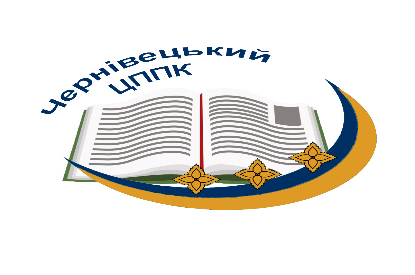 Асоціація органів місцевого самоврядування Чернівецької області «Агенція розвитку громад Буковини»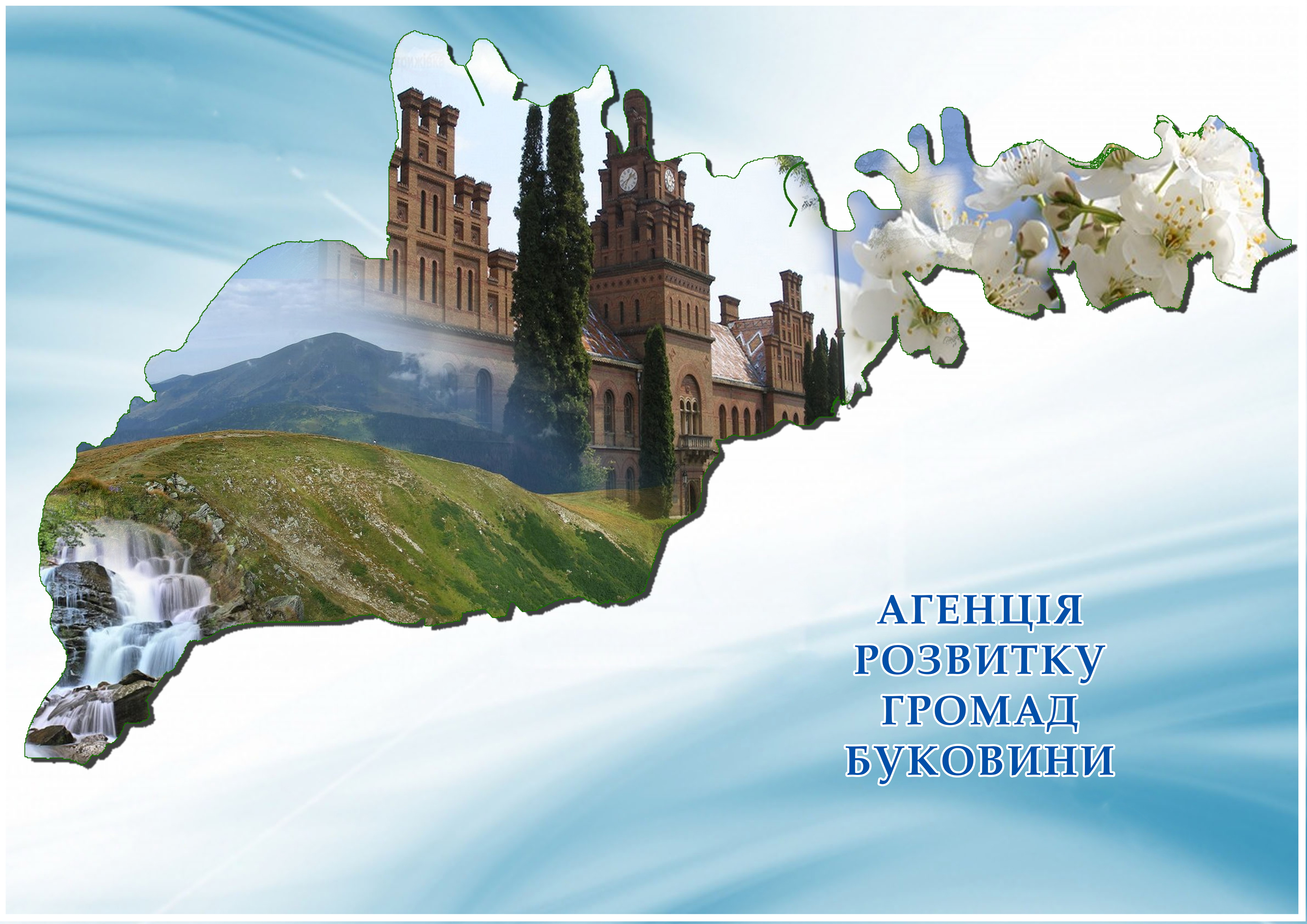 